359066, Республика Калмыкия, Городовиковский район, с. Розенталь, ул. Дружбы, 38/1(84731)  т. 94-1-14, e-mail:rozentalskoesmo@yandex.ruПРОЕКТ    РЕШЕНИЕ       от «__»______20__ года                                   №  __                                        с. Розенталь                                                                                                           «Об  исполнении бюджета Розентальского                                                                 сельского муниципального образования                                                                 Республики Калмыкия за 1-ое полугодие  2020г.»        Руководствуясь Уставом Розентальского сельского муниципального образования Республики Калмыкия Собрание депутатов Розентальского сельского муниципального образования Республики Калмыкия:РЕШИЛО:Принять к сведению исполнение бюджета Розентальского сельского муниципальногообразования  Республики Калмыкия за 1 полугодие 2020 года  по доходам  в сумме  1415626,32 тыс. рублей и расходам в сумме 1805244,74 тыс. рублей с превышением расходов над  доходами в сумме 389618,42 рублей согласно приложения № 1,2,3  к настоящему решению.   2. Принять к сведению информацию о численности муниципальных и немуниципальных служащих Администрации Розентальского сельского муниципального образования Республики Калмыкия и расходов на их содержание, согласно приложению № 4 к настоящему решению.           3.   Контроль за исполнением настоящего решения возложить на главу Розентальского  сельского муниципального образования Республики Калмыкия (ахлачи) Василей Е.В.     4.  Утвердить информацию об использовании Резервного фонда администрации Розентальского сельского муниципального образования Республики Калмыкия, согласно приложения  5 к настоящему решению.    5. Настоящие решение вступает в силу с момента его официального опубликования и подлежит размещению на официальном сайте Розентальского сельского муниципального образования Республики Калмыкия.Председатель Собрания депутатовРозентальского сельского муниципального образованияРеспублики Калмыкия                                                                            О.В. Карпенко                                                    Глава Розентальского сельского муниципального образования Республики Калмыкия (ахлачи)                                                               Е.В. ВасилецИсполнения доходов бюджета Розентальского сельского муниципального образования Республики Калмыкия за 1 полугодие  2020 год.   Исполнение бюджета Розентальского сельского муниципального образования Республики Калмыкия за 1 полугодие 2020 год по разделам, подразделам, целевым статьям расходов, видам расходов функциональной классификации расходов бюджетовРоссийской Федерации                                                                                                                                                                                                                                                                                                                                                                                                                                                                                                                                                                                                                                                           (тыс. рублей)                                         Источники внутреннего финансирования дефицитабюджета  Розентальского сельского муниципального образования Республики Калмыкия за 1 полугодие 2020 года(тыс. руб.)Информация о численности муниципальных служащих администрации Розентальского сельского муниципального образования                           Республики Калмыкия и расходов на их содержание за  1 полугодие 2020 годОтчет об использовании Резервного фонда Администрации Розентальского сельского муниципального образования Республики Калмыкия за 1 полугодие 2020 годУтверждено на 2020 год – 5,0 тыс.рубСобрание депутатов Розентальского сельского муниципального образования Республики Калмыкия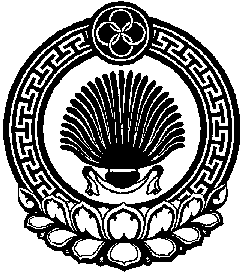 Хальмг ТанhчинРозентальск селана муниципальн  бурдэцин депутатнрин хург                                                                                                                                               Приложение № 1       к Решению Собрания депутатов                                                                                                                                                      Розентальского сельского муниципального образования Республики Калмыкия            № __ от  «__»_____ 20__г.  Кодадми нистра тораКодадми нистра тораКодбюджетной классификации Российской ФедерацииНаименование кода поступлений в бюджет,группы, подгруппы, статьи, подстатьи, элемента, программы (подпрограммы),кода экономической классификации доходовУтвержденные бюджетные назначенияИсполненоНеисполненные назначения1 00 00000 00 0000 000ДОХОДЫ НАЛОГОВЫЕ, НЕНАЛОГОВЫЕ1992,0566,91425,11 01 00000 00 0000 000НАЛОГИ НА ПРИБЫЛЬ,  ДОХОДЫ80,024,355,7182182101 02010 01 0000 110Налог на доходы физических лиц с доходов, источником которых является налоговый агент, за исключением доходов, в отношении которых исчисление и уплата налога осуществляются в соответствии со статьями 227, 227.1 и 228 Налогового кодекса Российской Федерации72,522,350,2182182101 02020 01 0000 110Налог на доходы физических лиц с доходов, полученных от        осуществления деятельности физическими лицами, зарегистрированными в качестве индивидуальных предпринимателей, нотариусов, занимающихся частной практикой, адвокатов, учредивших адвокатские кабинеты и других лиц, занимающихся частной практикой в соответствии со статьей 227 Налогового кодекса Российской Федерации0,50,10,41821821 01 02030 01 0000 110Налог на доходы физических лиц с доходов, полученных физическими лицами, не являющимися налоговыми резидентами Российской Федерации7,0      1,95,11 05 00000 00 0000 000НАЛОГИ НА СОВОКУПНЫЙ ДОХОД985,0489,8495,21821821 05 03010 01 0000 110Единый сельскохозяйственный налог985,0489,8495,21 06 00000 00 0000 000НАЛОГИ НА ИМУЩЕСТВО877,052,8824,21 06 01000 00 0000 110Налог на имущество физических лиц27,09,517,51821821 06 01030 10 0000 110Налог на имущество физических лиц, взимаемый по ставкам, применяемым к объектам налогообложения, расположенным в границах поселений27,09,517,51 06 06000 00 0000 110ЗЕМЕЛЬНЫЙ НАЛОГ850,043,3806,71821821 06 06033 10 0000 110Земельный налог, взимаемый по ставкам, установленным в соответствии с подпунктом 1 пункта 1 статьи 394 Налогового кодекса Российской Федерации и применяемым к объектам налогообложения, расположенным в границах поселений25,09,016,01821821 06 06043 10 1001 110Земельный налог, взимаемый по ставкам, установленным в соответствии с подпунктом 2 пункта 1 статьи 394 Налогового кодекса Российской Федерации и применяемый к объектам налогообложения825,034,3790,70000001 11 00000 00 0000 000Доходы от использования имущества, находящегося в государственной и муниципальной собственности50,00,050,07317311 11 05025 10 0000 120Доходы, получаемые в виде арендной платы, а также средства от продажи права на заключение договоров аренды за земли, находящиеся в собственности сельских поселений (за исключением земельных участков муниципальных бюджетных и автономных учреждений)50,00,050,02 00 00000 00 0000 0002 00 00000 00 0000 000БЕЗВОЗМЕЗДНЫЕ ПОСТУПЛЕНИЯ915,6740,2175,42 02 00000 00 0000 000БЕЗВОЗМЕЗДНЫЕ ПОСТУПЛЕНИЯ ОТ ДРУГИХ БЮДЖЕТОВ БЮДЖЕТНОЙ СИСТЕМЫ РОССИЙСКОЙ ФЕДЕРАЦИИ915,6740,2175,40000002 02 10000 00 0000 150Дотации бюджетам бюджетной системы Российской Федерации316,5316,50,07317312 02 01001 10 0000 150  Дотации бюджетам сельских поселений на выравнивание бюджетной обеспеченности234,5234,50,07317312 02 15002 10 0000 150Дотации бюджетам сельских поселений на поддержку мер по обеспечению сбалансированности бюджетов82,082,00,00000002 02 20000 00 0000 150Субсидии бюджетам бюджетной системы Российской Федерации382,4382,40,07317312 02 25467 00 0000 150Субсидии на обеспечение развития и укрепления материально-технической базы домов культуры в населенных пунктах  с числом жителей до 50 тыс. человек382,4382,40,07317312 02 25467 10 0000 150Субсидии сельским поселениям на обеспечение развития и укрепления материально-технической базы домов культуры в населенных пунктах  с числом жителей до 50 тыс. человек382,4382,40,00000002 02 30000 00 0000 000Субвенции бюджетам бюджетной системы Российской Федерации 83,336,846,57317312 02 03015 10 0000 150Субвенции бюджетам поселений на осуществлении первичного воинского учета на территориях, где отсутствуют военные комиссариаты83,336,846,50000002 02 40000 00 0000 000Иные межбюджетные трансферты133,44,5128,90000002 02 40000 00 0000 150Иные межбюджетные трансферты133,44,5128,97317312 02 40014 00 0000 150Межбюджетные трансферты, передаваемые бюджетам сельских поселений из бюджетов муниципальных районов на осуществление части полномочий по решению вопросов местного значения  в соответствии с заключенными соглашениями133,44,5128,90000002 07 00000 00 0000 000ПРОЧИЕ БЕЗВОЗМЕЗДНЫЕ ПОСТУПЛЕНИЯ0,0108,50,073173120705030100000150Прочие безвозмездные поступления в бюджеты сельских поселений0,0108,50,0ВСЕГО ДОХОДОВ2907,61415,61492,0                                                                                                                                                                           Приложение № 2НаименованиеРазделПод-разделЦелевая статьяВид расходовУтвержденные бюджетные назначенияИсполненоНеисполненные назначенияОбщегосударственные вопросы01949,6302,6647,0Функционирование высшего должностного лица субъекта Российской Федерации и муниципального образования0102430,0191,3238,7Расходы на обеспечение деятельности высшего должностного лица муниципального образования010278 1 00 00000430,0191,3238,7Мероприятия направленные на обеспечение деятельности высшего должностного лица муниципального образования010278 1 01 00000430,0191,3238,7Глава администрации сельского муниципального образования010278 1 01 00120430,0191,3238,7Фонд оплаты труда государственных (муниципальных) органов010278 1 01 00120121330,0146,9183,1Взносы по обязательному социальному страхованию на выплаты денежного содержания и иные выплаты работникам государственных (муниципальных) органов010278 1 01 00120129100,044,455,6Функционирование Правительства Российской Федерации, высших исполнительных органов государственной власти субъектов Российской Федерации, местных администраций010478 1 00 00000258,0111,3146,7Центральный аппарат010478 1 02 00120258,0111,3146,7Фонд оплаты труда государственных (муниципальных) органов010478 1 02 00120121110,052,058,0Взносы по обязательному социальному страхованию на выплаты денежного содержания и иные выплаты работникам государственных (муниципальных) органов010478 1 02 0012012935,014,820,2Закупка товаров, работ, услуг в сфере информационно-коммуникационных технологий010478 1 02 0012024250,022,227,8Прочая закупка товаров, работ и услуг для обеспечения государственных (муниципальных) нужд010478 1 02 0012024450,019,230,8Уплата налога на имущество организаций  и земельного налога010478 1 02 0012085110,02,77,3Уплата прочих налогов, сборов010478 1 02 001208533,00,42,6Обеспечение деятельности финансовых, налоговых и таможенных органов и органов финансового (финансово-бюджетного) надзора010678 1 00 00000125,50,0125,5Иные межбюджетные трансферты из бюджетов поселений в бюджеты  муниципального района по переданным полномочиям по осуществлению внешнего муниципального финансового контроля010678 1 05 М501014,00,014,0Иные межбюджетные трансферты010678 1 05 М501054014,00,014,0Иные межбюджетные трансферты из бюджетов поселений бюджетам муниципальных районов в соответствии с заключенными соглашениями010678 1 05 М5020111,50,0111,5Иные межбюджетные трансферты010678 1 05 М5020540111,50,0111,5Обеспечение проведения выборов и референдумов010778 9 02 0000080,00,080,0Проведение выборов в представительные органы муниципального образования010778 9 02 0000080,00,080,0Обеспечение проведения выборов и референдумов010778 9 02 9056088080,00,080,0Резервные фонды011111,40,011,4Резервный фонд местной администрации в рамках непрограммных направлений расходов011178 9 03 0000011,40,011,4Резервные средства011178 9 03 9053087011,40,011,4Другие общегосударственные вопросы01131,00,01,0Безопасность муниципального образования011378 2 00 000001,00,01,0МП «Противодействие и профилактика экстремизма и терроризма, а также создание условий для реализации  мер, направленных на укрепление межнационального и межконфессионального согласия на территории Розентальского сельского муниципального образования Республики Калмыкия на 2016-2020г.г.»011378 2 01 000001,00,01,0 Мероприятия, направленные на противодействие экстремизму и профилактику терроризма на территории сельского  поселения011378 2 02 295101,00,01,0Прочая закупка товаров, работ и услуг для государственных (муниципальных) нужд 011378 2 02 295102441,00,01,0Оказание содействия в подготовке проведения общероссийского голосования, а также в информировании граждан Российской Федерации о такой подготовке011378 9 W0 9014043,70,043,7Прочая закупка товаров, работ и услуг для обеспечения государственных (муниципальных)нужд011378 9 W0 9014024443,70,043,7Национальная оборона0283,336,846,5Мобилизационная и вневойсковая подготовка020378 1 00 0000083,336,846,5Осуществление первичного воинского учета на территориях, где отсутствуют военные комиссариаты020378 1 04 5118083,336,846,5Фонд оплаты труда государственных (муниципальных) органов020378 1 04 5118012160,028,331,7Взносы по обязательному социальному страхованию на выплаты денежного содержания и иные выплаты работникам государственных (муниципальных) органов020378 1 04 5118012923,38,514,8Национальная безопасность и правоохранительная деятельность0334,00,034,0Защита населения и территории от чрезвычайных ситуаций природного и техногенного характера, гражданская оборона030978 9 00 000005,00,05,0Предупреждение и ликвидация последствий чрезвычайных ситуаций и стихийных бедствий природного и техногенного характера030978 9 01 295205,00,05,0Прочая закупка товаров, работ и услуг для обеспечения государственных (муниципальных) нужд030978 9 01 295202445,00,05,0Обеспечение пожарной безопасности031078 9 00 0000029,00,029,0По вопросам обеспечения пожарной безопасности на территории Розентальского сельского муниципального образования Республики Калмыкия на031078 9 010000029,00,029,0Мероприятия, по вопросам обеспечения пожарной безопасности на территории Розентальского сельского муниципального образования Республики Калмыкия031078 9 0129530Прочая закупка товаров, работ и услуг для обеспечения государственных (муниципальных) нужд031078 9 012953024429,00,029,0Национальная экономика04120,20,0120,2Дорожное хозяйство (дорожные фонды)040978 4 01 0000020,70,020,7Содержание автомобильных дорог общего пользования на территории  сельского поселения040978 4 01 1751010,70,010,7Прочая закупка товаров, работ и услуг для обеспечения государственных (муниципальных) нужд040978 4 01 1751024410,70,010,7Муниципальная программа «Комплексное развитие транспортной  инфраструктуры Розентальского сельского муниципального образования Республики Калмыкия на 2019-2025г.г.»040978 4 01 1752010,00,010,0Прочая закупка товаров, работ и услугдля обеспечения государственных (муниципальных) нужд040978 4 01 1752024410,0        0,010,0Иные межбюджетные трансферты из бюджета муниципального района в бюджеты поселений (в части бюджетных инвестиций)040978 9 05 М4020	79,50,079,5Прочая закупка товаров, работ и услуг для обеспечения государственных (муниципальных) нужд040978 9 05 М402024479,50,079,5Другие вопросы в области национальной экономики041220,00,020,0Мероприятия в области строительства, архитектуры и градостроительства041278 4 03 0000020,00,020,0Межевание земельных участков для постановки на государственный кадастровый учет, с целью их предоставления в аренду и (или) собственность041278 4 03 2251020,00,020,0Прочая закупка товаров, работ и услуг для государственных (муниципальных) нужд 041278 4 03 2251024420,00,020,0Жилищно-коммунальное хозяйство051310,9826,3484,6Коммунальное хозяйство0502163,93,1160,8Комплексное развитие систем коммунальной инфраструктуры на территории сельского муниципального образования 050278 5 02 00000163,93,1160,8Мероприятия в области коммунального хозяйства050278 5 02 1551060,00,060,0Прочая закупка товаров, работ и услуг для обеспечения государственных (муниципальных) нужд050278 5 02 1551024460,00,060,0Муниципальная программа «Комплексное развитие систем коммунальной инфраструктуры Розентальского сельского муниципального образования Республики Калмыкия на 2019-2025г.г.»050278 5 02 1552050,00,050,0Прочая закупка товаров, работ и услугдля обеспечения государственных (муниципальных) нужд050278 5 02 1552024450,00,050,0Передоваемые полномочия по организации водоснабжения населения в границах поселения050278 5 02 М406053,93,150,8Прочая закупка товаров, работ и услуг для обеспечения государственных (муниципальных) нужд050278 5 02 М406024453,93,150,8Благоустройство050378 6 00 000001147,0823,2323,8Благоустройство территории сельского муниципального образования050378 6 01 000001114,0823,2290,8Организация сбора и вывоза мусора на территории сельского муниципального образования, уборка несанкционированных свалок050378 6 01 1751020,00,020,0Прочая закупка товаров, работ и услуг для обеспечения государственных (муниципальных) нужд050378 6 01 1751024420,00,020,0Мероприятия по благоустройству поселков сельского муниципального образования050378 6 01 1752045,00,045,0Прочая закупка товаров, работ и услуг для обеспечения государственных (муниципальных) нужд050378 6 01 1752024445,00,045,0Расходы на выплаты персоналу в целях обеспечения выполнения функций государственными (муниципальными) органами, казенными учреждениями, органами управления государственными внебюджетными фондами050378 6 01 175301049,0823,2225,8Расходы на выплаты персоналу государственных (муниципальных) учреждений050378 6 01 175301049,0823,2225,8Заработная плата050378 6 01 17530111250,0147,9102,1Начисления на выплаты по оплате труда050378 6 01 1753011980,044,435,6Обеспечение деятельности  хозяйственного обслуживания и благоустройства  сельского муниципального образования050378 6 01 17530715,0630,984,1Прочая закупка товаров, работ и услуг для обеспечения государственных (муниципальных) нужд050378 6 01 17530244715,0630,984,1Уплата налога на имущество организаций050378 6 01 175308511,00,01,0Уплата  прочих налогов050378 6 01 175308533,00,03,0Уличное освещение территории сельского муниципального образования050378 6 02 000003,00,0       3,0Расходы на коммунальные услуги за потребленную электроэнергию050378 6 02 175403,00,03,0Прочая закупка товаров, работ и услуг для обеспечения государственных (муниципальных) нужд050378 6 02 175402443,00,03,0Озеленение территории сельского муниципального образования050378 6 03 0000020,00,020,0Покос и вывоз травы050378 6 03 1755020,00,020,0Прочая закупка товаров, работ и услуг для обеспечения государственных (муниципальных) нужд050378 6 03 1755024420,00,020,0Организация и содержание мест захоронения050378 6 04  0000010,00,010,0Содержание мест захоронения050378 6 04 1757010,00,010,0Прочая закупка товаров, работ и услуг для муниципальных нужд050378 6 04 1757024410,00,010,0Культура, кинематография08934,3606,0328,3Культура080178 3 00 00000934,3606,0328,3Дворцы и дома культуры, другие учреждения культуры и средств массовой информации080178 3 01 00000934,3606,0328,3Закупка товаров, работ, услуг в сфере информационно-коммуникационных технологий080178 3 01 0521024220,00,020,0Прочая закупка товаров, работ и услуг для обеспечения государственных (муниципальных) нужд080178 3 01 05210244108,337,770,6Уплата иных платежей080178 3 01 052108535,00,05,0Муниципальная программа «Комплексное развитие социальной инфраструктуры, развитие культуры Розентальского сельского муниципального образования Республики Калмыкия на 2019-2025г.г.»080178 3 01 05220142,10,0142,1Закупка товаров, работ, услуг в целях капитального ремонта государственного(муниципального)имущества080178 3 01 0522024392,10,092,1Прочая закупка товаров, работ и услугдля обеспечения государственных (муниципальных) нужд080178 3 01 0522024450,00,050,0Передаваемые полномочия создания условий для организации досуга и обеспечения жителей поселения услугами организации культуры080178 3 01 М2016540238,2147,790,5Иные межбюджетные трансферты из бюджета  поселений в  бюджеты муниципального района   на организацию досуга и обеспечения жителей поселения услугами организации культуры080178 3 01 М2016540238,2147,790,5Иные межбюджетные трансферты из бюджета муниципального района в бюджеты поселений на Обеспечение развития и укрепления материально-технической базы домов культуры в населенных пунктах с числом жителей до 50 тыс. человек080178 3 1 01 L4670420,7420,70,0Прочая закупка товаров, работ и услуг080178 3 01 L4670244420,7420,70,0Приобретение других расходных материалов080178 3 01 L4670244420,7420,70,0Здравоохранение0928,628,60,0Амбулаторная помощь. Резервные фонды местных администраций.090278 9 00 0000028,628,60,0Прочая закупка товаров, работ и услуг для обеспечения государственных (муниципальных) нужд090278 9 03 9053024428,628,60,0Резервные фонды100378 9 00 000005,05,00,0Резервные фонды местных администраций100378 9 03 905305,05,00,0Пособия по социальной помощи населению, компенсации, меры социальной поддержки по публичным нормативным обязательствам100378 9 03 905303135,05,00,0Развитие физической культуры и спорта110110,00,010,0Мероприятия в сфере физической культуры и спорта110178 8 01 1451010,00,010,0Физическая культура и спорт110178 8 01 1451010,00,010,0Прочая закупка товаров, работ и услуг110178 8 01 1451024410,00,010,0Всего3475,91805,21670,7                                                                                                                                          Приложение № 3Код КИВФНаименование источников внутреннего финансированияУтвержденные бюджетные назначенияИсполненоНеисполненные назначения731 01 05 00 00 00 0000 000Изменение остатков средств на счетах по учету средств бюджета568,3389,6178,773101 05 02 01 10 0000 510Увеличение прочих остатков денежных средств бюджетов муниципальных районов- 2907,6-1415,6-1492,0731 01 05 02 01 10 0000 610Уменьшение прочих остатков денежных средств бюджетов муниципальных районов3475,91805,21670,7ИТОГО ИСТОЧНИКОВ ВНУТРЕННЕГО ФИНАНСИРОВАНИЯ568,3389,6178,7                                                                                                                                         Приложение № 4       к Решению Собрания депутатов                                                                                                                                                      Розентальского сельского муниципального образования Республики Калмыкия            № __ от  «__»_____ 20__гОрганы местного самоуправленияШтатная численность, всегов том числев том числев том числеУтвержден-ные бюджетные назначенияИсполненоНеисполненные назначе-нияОрганы местного самоуправленияШтатная численность, всегоГлава администрации Муниципальные служащие Обслуживающий персонал Утвержден-ные бюджетные назначенияИсполненоНеисполненные назначе-нияАдминистрацияРСМО РК2,011-688,0302,6385,4Итого2,011-688,0302,6385,4                                                                                                                                         Приложение № 5       к Решению Собрания депутатов                                                                                                                                                      Розентальского сельского муниципального образования Республики Калмыкия                     № __ от  «__»_____ 20__гНаименованиеКому выданоДата распоряженияНомер распоряженияЦель выделения средствВыделено по распоряжению (тыс.руб)Исполнено(тыс.руб)Дата финансированияАдминистрация Розентальского сельского муниципального образования Республики КалмыкияРыбалко Любовь Николаевна24.03.2020 года7материальная помощь, в связи с тяжелым материальным положение 5,0 5,0 25.03.2020 года